Филиал муниципального автономного общеобразовательного учреждения «Прииртышская средняя общеобразовательная школа»- «Полуяновская средняя общеобразовательная школа»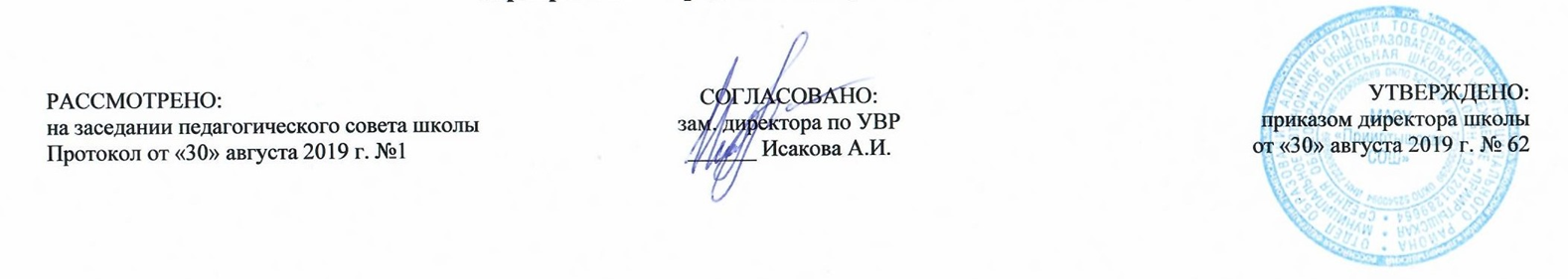 РАБОЧАЯ ПРОГРАММА по русскому языкудля 6 классана 2019-2020 учебный годПланирование составлено в соответствии 	ФГОС ООО                                                                                                                             Составитель программы: Ступакова Ирина Васильевнаучитель русского языка и литературы высшей квалификационной категории                                                                                                                  д.Полуянова2019 гПланируемые результаты освоения учебного предмета «Русский язык»1) совершенствование различных видов устной и письменной речевой деятельности (говорения и аудирования, чтения и письма, общения при помощи современных средств устной и письменной коммуникации):создание устных монологических высказываний разной коммуникативной направленности в зависимости от целей, сферы и ситуации общения с соблюдением норм современного русского литературного языка и речевого этикета; умение различать монологическую, диалогическую и полилогическую речь, участие в диалоге и полилоге;развитие навыков чтения на русском языке (изучающего, ознакомительного, просмотрового) и содержательной переработки прочитанного материала, в том числе умение выделять главную мысль текста, ключевые понятия, оценивать средства аргументации и выразительности;овладение различными видами аудирования (с полным пониманием, с пониманием основного содержания, с выборочным извлечением информации);понимание, интерпретация и комментирование текстов различных функционально-смысловых типов речи (повествование, описание, рассуждение) и функциональных разновидностей языка, осуществление информационной переработки текста, передача его смысла в устной и письменной форме, а также умение характеризовать его с точки зрения единства темы, смысловой цельности, последовательности изложения;умение оценивать письменные и устные речевые высказывания с точки зрения их эффективности, понимать основные причины коммуникативных неудач и уметь объяснять их; оценивать собственную и чужую речь с точки зрения точного, уместного и выразительного словоупотребления;выявление основных особенностей устной и письменной речи, разговорной и книжной речи;умение создавать различные текстовые высказывания в соответствии с поставленной целью и сферой общения (аргументированный ответ на вопрос, изложение, сочинение, аннотация, план (включая тезисный план), заявление, информационный запрос и др.);2) понимание определяющей роли языка в развитии интеллектуальных и творческих способностей личности в процессе образования и самообразования:осознанное использование речевых средств для планирования и регуляции собственной речи; для выражения своих чувств, мыслей и коммуникативных потребностей;соблюдение основных языковых норм в устной и письменной речи;стремление расширить свою речевую практику, развивать культуру использования русского литературного языка, оценивать свои языковые умения и планировать их совершенствование и развитие;3) использование коммуникативно-эстетических возможностей русского языка:распознавание и характеристика основных видов выразительных средств фонетики, лексики и синтаксиса (звукопись; эпитет, метафора, развернутая и скрытая метафоры, гипербола, олицетворение, сравнение; сравнительный оборот; фразеологизм, синонимы, антонимы, омонимы) в речи;уместное использование фразеологических оборотов в речи;корректное и оправданное употребление междометий для выражения эмоций, этикетных формул;использование в речи синонимичных имен прилагательных в роли эпитетов;4) расширение и систематизация научных знаний о языке, его единицах и категориях; осознание взаимосвязи его уровней и единиц; освоение базовых понятий лингвистики:идентификация самостоятельных (знаменательных) служебных частей речи и их форм по значению и основным грамматическим признакам;распознавание существительных, прилагательных, местоимений, числительных, наречий разных разрядов и их морфологических признаков, умение различать слова категории состояния и наречия;распознавание глаголов, причастий, деепричастий и их морфологических признаков;распознавание предлогов, частиц и союзов разных разрядов, определение смысловых оттенков частиц;распознавание междометий разных разрядов, определение грамматических особенностей междометий;5) формирование навыков проведения различных видов анализа слова, синтаксического анализа словосочетания и предложения, а также многоаспектного анализа текста:проведение фонетического, морфемного и словообразовательного (как взаимосвязанных этапов анализа структуры слова), лексического, морфологического анализа слова, анализа словообразовательных пар и словообразовательных цепочек слов;проведение синтаксического анализа предложения, определение синтаксической роли самостоятельных частей речи в предложении;анализ текста и распознавание основных признаков текста, умение выделять тему, основную мысль, ключевые слова, микротемы, разбивать текст на абзацы, знать композиционные элементы текста;определение звукового состава слова, правильное деление на слоги, характеристика звуков слова;определение лексического значения слова, значений многозначного слова, стилистической окраски слова, сферы употребления, подбор синонимов, антонимов;деление слова на морфемы на основе смыслового, грамматического и словообразовательного анализа слова;умение различать словообразовательные и формообразующие морфемы, способы словообразования;проведение морфологического разбора самостоятельных и служебных частей речи; характеристика общего грамматического значения, морфологических признаков самостоятельных частей речи, определение их синтаксической функции;опознавание основных единиц синтаксиса (словосочетание, предложение, текст);умение выделять словосочетание в составе предложения, определение главного и зависимого слова в словосочетании, определение его вида;определение вида предложения по цели высказывания и эмоциональной окраске;определение грамматической основы предложения;распознавание распространенных и нераспространенных предложений, предложений осложненной и неосложненной структуры, полных и неполных;распознавание второстепенных членов предложения, однородных членов предложения, обособленных членов предложения; обращений; вводных и вставных конструкций;опознавание сложного предложения, типов сложного предложения, сложных предложений с различными видами связи, выделение средств синтаксической связи между частями сложного предложения;определение функционально-смысловых типов речи, принадлежности текста к одному из них и к функциональной разновидности языка, а также создание текстов различного типа речи и соблюдения норм их построения;определение видов связи, смысловых, лексических и грамматических средств связи предложений в тексте, а также уместность и целесообразность их использования;6) обогащение активного и потенциального словарного запаса, расширение объема используемых в речи грамматических языковых средств для свободного выражения мыслей и чувств в соответствии с ситуацией и стилем общения:умение использовать словари (в том числе - мультимедийные) при решении задач построения устного и письменного речевого высказывания, осуществлять эффективный и оперативный поиск на основе знаний о назначении различных видов словарей, их строения и способах конструирования информационных запросов;пользование толковыми словарями для извлечения необходимой информации, прежде всего - для определения лексического значения (прямого и переносного) слова, принадлежности к его группе однозначных или многозначных слов, определения прямого и переносного значения, особенностей употребления;пользование орфоэпическими, орфографическими словарями для определения нормативного написания и произношения слова;использование фразеологических словарей для определения значения и особенностей употребления фразеологизмов;использование морфемных, словообразовательных, этимологических словарей для морфемного и словообразовательного анализа слов;использование словарей для подбора к словам синонимов, антонимов;7) овладение основными нормами литературного языка (орфоэпическими, лексическими, грамматическими, орфографическими, пунктуационными, стилистическими), нормами речевого этикета; приобретение опыта использования языковых норм в речевой практике при создании устных и письменных высказываний; стремление к речевому самосовершенствованию, овладение основными стилистическими ресурсами лексики и фразеологии языка:поиск орфограммы и применение правил написания слов с орфограммами;освоение правил правописания служебных частей речи и умения применять их на письме;применение правильного переноса слов;применение правил постановки знаков препинания в конце предложения, в простом и в сложном предложениях, при прямой речи, цитировании, диалоге;соблюдение основных орфоэпических правил современного русского литературного языка, определение места ударения в слове в соответствии с акцентологическими нормами;выявление смыслового, стилистического различия синонимов, употребления их в речи с учетом значения, смыслового различия, стилистической окраски;нормативное изменение форм существительных, прилагательных, местоимений, числительных, глаголов;соблюдение грамматических норм, в том числе при согласовании и управлении, при употреблении несклоняемых имен существительных и аббревиатур, при употреблении предложений с деепричастным оборотом, употреблении местоимений для связи предложений и частей текста, конструировании предложений с союзами, соблюдение видовременной соотнесенности глаголов-сказуемых в связном тексте;8) для слепых, слабовидящих обучающихся: формирование навыков письма на брайлевской печатной машинке;9) для глухих, слабослышащих, позднооглохших обучающихся формирование и развитие основных видов речевой деятельности обучающихся - слухозрительного восприятия (с использованием слуховых аппаратов и (или) кохлеарных имплантов), говорения, чтения, письма;10) для обучающихся с расстройствами аутистического спектра:овладение основными стилистическими ресурсами лексики и фразеологии языка, основными нормами литературного языка, нормами речевого этикета;приобретение опыта использования языковых норм в речевой и альтернативной коммуникативной практике при создании устных, письменных, альтернативных высказываний;стремление к возможности выразить собственные мысли и чувства, обозначить собственную позицию;видение традиций и новаторства в произведениях;восприятие художественной действительности как выражение мыслей автора о мире и человеке.Ученик научитсявладеть навыками работы с учебной книгой, словарями и другими информационными источниками, включая СМИ и ресурсы Интернета;владеть навыками различных видов чтения (изучающим, ознакомительным, просмотровым) и информационной переработки прочитанного материала;владеть различными видами аудирования (с полным пониманием, с пониманием основного содержания, с выборочным извлечением информации) и информационной переработки текстов различных функциональных разновидностей языка;адекватно понимать, интерпретировать и комментировать тексты различных функционально-смысловых типов речи (повествование, описание, рассуждение) и функциональных разновидностей языка;участвовать в диалогическом и полилогическом общении, создавать устные монологические высказывания разной коммуникативной направленности в зависимости от целей, сферы и ситуации общения с соблюдением норм современного русского литературного языка и речевого этикета;создавать и редактировать письменные тексты разных стилей и жанров с соблюдением норм современного русского литературного языка и речевого этикета;анализировать текст с точки зрения его темы, цели, основной мысли, основной и дополнительной информации, принадлежности к функционально-смысловому типу речи и функциональной разновидности языка;использовать знание алфавита при поиске информации;различать значимые и незначимые единицы языка;проводить фонетический и орфоэпический анализ слова;классифицировать и группировать звуки речи по заданным признакам, слова по заданным параметрам их звукового состава;членить слова на слоги и правильно их переносить;определять место ударного слога, наблюдать за перемещением ударения при изменении формы слова, употреблять в речи слова и их формы в соответствии с акцентологическими нормами;опознавать морфемы и членить слова на морфемы на основе смыслового, грамматического и словообразовательного анализа; характеризовать морфемный состав слова, уточнять лексическое значение слова с опорой на его морфемный состав;проводить морфемный и словообразовательный анализ слов;проводить лексический анализ слова;опознавать лексические средства выразительности и основные виды тропов (метафора, эпитет, сравнение, гипербола, олицетворение);опознавать самостоятельные части речи и их формы, а также служебные части речи и междометия;проводить морфологический анализ слова;применять знания и умения по морфемике и словообразованию при проведении морфологического анализа слов;опознавать основные единицы синтаксиса (словосочетание, предложение, текст);анализировать различные виды словосочетаний и предложений с точки зрения их структурно-смысловой организации и функциональных особенностей;находить грамматическую основу предложения;распознавать главные и второстепенные члены предложения;опознавать предложения простые и сложные, предложения осложненной структуры;проводить синтаксический анализ словосочетания и предложения;соблюдать основные языковые нормы в устной и письменной речи;опираться на фонетический, морфемный, словообразовательный и морфологический анализ в практике правописания;опираться на грамматико-интонационный анализ при объяснении расстановки знаков препинания в предложении;использовать орфографические словари;анализировать речевые высказывания с точки зрения их соответствия ситуации общения и успешности в достижении прогнозируемого результата; понимать основные причины коммуникативных неудач и уметь объяснять их;оценивать собственную и чужую речь с точки зрения точного, уместного и выразительного словоупотребления;опознавать различные выразительные средства языка; писать конспект, отзыв, тезисы, рефераты, статьи, рецензии, доклады, интервью, очерки, доверенности, резюме и другие жанры;осознанно использовать речевые средства в соответствии с задачей коммуникации для выражения своих чувств, мыслей и потребностей; планирования и регуляции своей деятельности; участвовать в разных видах обсуждения, формулировать собственную позицию и аргументировать ее, привлекая сведения из жизненного и читательского опыта;характеризовать словообразовательные цепочки и словообразовательные гнезда;использовать этимологические данные для объяснения правописания и лексического значения слова;самостоятельно определять цели своего обучения, ставить и формулировать для себя новые задачи в учебе и познавательной деятельности, развивать мотивы и интересы своей познавательной деятельности;самостоятельно планировать пути достижения целей, в том числе альтернативные, осознанно выбирать наиболее эффективные способы решения учебных и познавательных задач;определять роль русского языка как национального языка русского народа, как государственного языкаРоссийской Федерации и языка межнационального общения, о связи языка и культуры народа, о роли родного языка в жизни человека общества;   Основное содержание учебного предмета «Русский язык»Тема 1. Язык. Речь. Общение. (1 час)Тема 2. Повторение пройденного в 5 классе (16 ч)Деление текста на части; официально-деловой стиль, его языковые особенности.Текст. Тема 3. Лексика и фразеология. Культура речи (17 ч)I. Повторение пройденного по лексике в 5 классе.Исконно русские слова. Заимствованные слова. Общеупотребительные слова. Профессионализмы, диалектизмы, жаргонизмы. Нейтральные и стилистически окрашенные слова. Устаревшие слова. Неологизмы.Основные пути пополнения словарного состава русского языка.Толковые словари иностранных слов, устаревших слов.Фразеология как раздел науки о языке. Свободные сочетания слов и фразеологические обороты. Основные признаки фразеологизмов. Стилистически нейтральные и окрашенные фразеологизмы. Источники фразеологизмов. Использование фразеологизмов в речи. Фразеологический словарь.Тема 5. Словообразование. Орфография. Культура речи. (23 ч)I. Повторение пройденного по морфемике в 5 классе.Основные способы образования слов в русском языке: с помощью морфем (морфологический) - приставочный, суффиксальный, приставочно-суффиксальный, бессуффиксный; осново- и словосложение, сложение полных и сокращенных слов, аббревиация (сокращение слов и словосочетаний). Образование слов в результате слияния сочетаний слов в слово.Понятие об этимологии и этимологическом разборе слов. Этимологические словари.Правописание чередующихся гласных о и а в-' корнях -гор- - -гар-, -кос- - -кас-. Правописание гласных в приставках пре- и при-, буквы ы и и после приставок на согласные. Правописание соединительных гласных о и е. Тема 6. Морфология. Орфография. Культура речи.   (124  часа)5.1.Имя существительное (22 ч)I. Повторение сведений об имени существительном, полученных в 5 классе.Склонение существительных на -мя. Несклоняемые существительные. Текстообразующая роль существительных. Словообразование имен существительных.Не с существительными. Правописание гласных в суффиксах -ек, -ик; буквы о и е после шипящих и ц в суффиксах -ок (-ек), -онк, -онок. Согласные ч и щ в суффиксе -чик (-щик).5.2.Имя прилагательное (31ч)I. Повторение сведений об имени прилагательном, полученных в 5 классе.Качественные, относительные и притяжательные прилагательные. Степени сравнения прилагательных; образование степеней сравнения. Словообразование имен прилагательных.Не с именами прилагательными. Буквы о и е после шипящих и ц в суффиксах прилагательных; правописание гласных и согласных в суффиксах -ан- (-ян-), -ин-, -онн- (-енн-) в именах прилагательных; различение на письме суффиксов -к- и -ск-. Слитное и дефисное написание сложных прилагательных.II. Умение правильно образовывать степени сравнения прилагательных, соблюдать правильное ударение при образовании степеней сравнения, определять значение суффиксов в именах прилагательных (уменьшительно-ласкательное и неполноты качества).Умение употреблять в речи прилагательные в переносном значении.5.3. Имя числительное (23 ч )I. Имя числительное как часть речи. Синтаксическая роль имен числительных в предложении. Числительные количественные и порядковые. Числительные простые и составные. Текстообразующая роль числительных.Склонение количественных числительных. Правописание гласных в падежных окончаниях; буква ь в середине и на конце числительных. Слитное и раздельное написание числительных.Склонение порядковых числительных. Правописание гласных в падежных окончаниях порядковых числительных.5.4. Местоимение (27 ч) I. Местоимение как часть речи. Синтаксическая роль местоимений в предложении. Разряды местоимений. Склонение местоимений. Текстообразующая роль местоимений.Раздельное написание предлогов с местоимениями. Буква и в личных местоимениях 3-го лица после предлогов. Образование неопределенных местоимений. Дефис в неопределенных местоимениях перед суффиксами -то, -либо, -нибудь и после приставки кое-.Не в неопределенных местоимениях. Слитное и раздельное написание не и ни в отрицательных местоимениях.5.5. Глагол (30 ч)I. Повторение сведений о глаголе, полученных в 6 классе.Переходные и непереходные глаголы. Изъявительное, условное и повелительное наклонения. Раздельное написание частицы бы (б) с глаголами в условном наклонении. Буквы ь и и в глаголах в повелительном наклонении. Разноспрягаемые глаголы. Безличные глаголы. Текстообразующая роль глаголов. Словообразование глаголов.Правописание гласных в суффиксах -ова(ть), -ева(ть) и -ыва(ть), -ива(ть).Тема 7. Повторение и систематизация пройденного в 5- 6 классах  (15 ч)   Тематическое планирование №п\пТема урокаКоличество часов                                                                             Язык. Речь. Общение -1ч                                                                             Язык. Речь. Общение -1ч                                                                             Язык. Речь. Общение -1ч1Русский язык - один из развитых языков мира1Повторение изученного в 5 классе- 16чПовторение изученного в 5 классе- 16чПовторение изученного в 5 классе- 16ч2Фонетика, орфоэпия, графика. Фонетический разбор слова.13Морфемы в слове. Морфемный разбор слова. 1 4Орфограммы в приставках и в корнях слов.15Части речи. Морфологический разбор слова.  16Орфограмма в окончаниях17Р.р. Сочинение на тему «Интересная встреча»1рр8 Словосочетание1 9 Простое предложение. Знаки препинания в конце и внутри простого предложения.110 Сложное предложение. Знаки препинания в сложном предложении111 Синтаксический и пунктуационный разбор предложения112Прямая речь. Диалог113Р.Р.Текст1рр14Ключевые слова. Текст и стили речи1  15Входной контрольный диктант с грамматическим заданием1крЛексика. Фразеология .Культура речи -17 чЛексика. Фразеология .Культура речи -17 чЛексика. Фразеология .Культура речи -17 ч16Повторение изученного по лексике в 5 классе.Лексикография .Словари.117Р.р. Подготовка к написанию сочинения по картине А.М.Герасимова «После дождя1 р/р18Р.р. Написание сочинения по картине А.М.Герасимова «После дождя»1р/р19Общеупотребительные слова.1 20Профессионализмы.121Диалектизмы.122Р.Р. Подготовка к написанию сжатого  изложения по тексту М.Булатова и В.Порудоминского1рр23Р.Р. Написание сжатого изложения по тексту М.Булатова и В.Порудоминского1рр24Жаргонизмы1 25Устаревшие слова.126Неологизмы127Исконно русские и заимствованные слова128Фразеологизмы. 129 Повторение и обобщение изученного в разделе «Лексика»2 р/р30 Тест по теме «Лексика»1кр31Систематизация и обобщение темы «Лексика» 1кр32Анализ контрольной работы. Работа над ошибками.1                                          Словообразование. Орфография. Культура речи. (33 ч)                                          Словообразование. Орфография. Культура речи. (33 ч)                                          Словообразование. Орфография. Культура речи. (33 ч)33Повторение изученного в 5 классе по теме «Морфемика». 1 34Словообразование135Орфография136Р.р. Сочинение-описание интерьера1рр37Основные способы образования слов в русском языке. Приставочный и суффиксальный.138Основные способы образования слов в русском языке. Сложение. Сращение.139Этимология слова140  Систематизация материалов к сочинению. Сложный план.1рр41Буквы О и А в корне – кос---кас-142Буквы О и А в корне – гор- - гар-, -зор—зар-.143Буквы Ии Ы после приставок1 44Гласные в приставках пре- и при-145Зависимость написания  гласных в приставках ПРЕ- и ПРИ-146Трудные случаи написания приставок пре- и при-147Соединительные О и Е в сложных словах.148Сложносокращенные слова149Морфемный и словообразовательный разбор слова.150Повторение изученного по теме «Словообразование и орфография»151Контрольное тестирование по теме «Словообразование и орфография»1кр52Систематизация и обобщение темы «Словообразование»1кр53Анализ контрольного диктанта. Работа над ошибками.154Р.Р. подготовка к написанию сочинения по картине Т. Н. Яблонской «Утро»1 рр55Р.р. Написание сочинения по картине Т.Н.Яблонской «Утро»1рр                                                            Имя существительное (22 часа)                                                            Имя существительное (22 часа)                                                            Имя существительное (22 часа)56Повторение изученного в 5 классе по теме «Имя существительное»157Склонение имени существительного158 Падежные окончания существительных на -ия, -ий, -ие.159Разносклоняемые имена существительные.160Буква Е в суффиксе -ен- существительных на -мя.1 61Несклоняемые имена существительные.162Способы определения рода несклоняемых имён существительных163Согласование прилагательных и глаголов       прошедшего времени с несклоняемыми    существительными1 64Имена существительные общего рода.165Морфологический разбор имени существительного.166Р.Р. Подготовка к сочинению по личным наблюдениям «Первый раз в музее» (упр.236)1 р/р67Р.Р. написание сочинения по личным наблюдениям «Первый раз в музее»1рр68Не с существительными Образование       существительных   с   помощью приставки НЕ-169Буквы Ч и Щ в суффиксе —чик- - (щик-)170Отличие слов с суффиксом -ЧИК-, -ЩИК- от сходных с суффиксом -ИК-171Гласные в суффиксах -ек и-ик- ИС.2 72Гласные О и Е после шипящих в суффиксах существительных173Повторение темы «Имя существительное»174Тест по теме: «Имя существительное»1кр75Систематизация и обобщение темы «Имя существительное»1кр76Анализ контрольного диктанта1                                                             Имя прилагательное (31 час)                                                             Имя прилагательное (31 час)                                                             Имя прилагательное (31 час)77-78Повторение изученного в 5 классе по теме «Имя прилагательное»279Краткие прилагательные1 80Р.Р. Описание природы1рр81Степени сравнения имен прилагательных182Значение,    образование и изменение имен прилагательных        в превосходной степени183Разряды имен прилагательных по значению. Качественные прилагательные.Относительные прилагательные1 84Р.Р. Подготовка к выборочному изложению по повести А.С.Пушкина «Дубровский»1 р/р85Р.Р. Написание выборочного изложения по повести А.С.Пушкина «Дубровский»1рр86Притяжательные прилагательные с суффиксами –ин(-ын), -ов(-ев)187Морфологический разбор имени прилагательного188Не с именами прилагательными189Не с именами прилагательными.Применение    правила написания НЕ с именами прилагательными190Не с именами прилагательными191Буквы О и Е после шипящих и Ц в суффиксах прилагательных192P.p. Подготовка к сочинению по картине Н.П.Крымова «Зимний вечер» 193Р.Р.Написание сочинения по картине Н.П.Крымова «Зимний веер194Одна и две буквы Н в суффиксах прилагательных.195Образование  прилагательных от существительных   с   помощью суффиксов -ИН-, -АН-, -ЯН-196Правописание –н- и–нн- в полной и краткой форме имён прилагательных.197Различение на письме суффиксов прилагательных -к- и -ск-198Различение на письме суффиксов прилагательных -к- и -ск-199Образование   качественных    прилагательных с помощью суффикса -К-1100Дефисное и слитное написание сложных прилагательных1101Условия     употребления  дефиса  в  сложных   прилагательных1102Условия     употребления  дефиса  в  сложных   прилагательных1103Различение   слитного и   раздельного   написания слов1104Повторение по теме «Имя прилагательное»1 105Повторение по теме «Имя прилагательное»1106Р.Р. Подготовка к Сочинению-описанию «Произведения народного декоративного творчества»1рр107Р.Р. написание сочинения-описания «Произведения народного декоративного творчества»1рр108Систематизация и обобщение по теме «Имя прилагательное»1кр109Систематизация и обобщение темы «Имя прилагательное»1кр110Анализ контрольного диктанта по теме «Имя прилагательное». Работа над ошибками1                                                          Имя числительное (23 часа)                                                          Имя числительное (23 часа)                                                          Имя числительное (23 часа)111Имя числительное как часть речи.1112Имя числительное как часть речи.1113Синтаксическая роль в предложении, отличие от других частей речи1114Простые и составные числительные1115Мягкий знак на конце и в середине числительных1116Количественные числительные1117Числительные, обозначающие целые числа1118Склонение имени числительного полтора и полтораста1 119Р.Р. Подготовка к выборочному изложениюпо 1 части повести М.И.Пришвина «Кладовая солнца»1рр120Р.р. Написание выборочного изложения по 1 части повести М.И. Пришвина «Кладовая солнца»1рр121Дробные числительные1122Собирательные числительные1123Особенностями изменения имён числительных  оба, обе1124Порядковые числительные1125Порядковые числительные1126Морфологический разбор имени числительного1127Повторение темы «Имя числительное»1128Повторение темы «Имя числительное»1129Тестирование по теме «Имя числительное»1кр130Систематизация и обобщение по теме: «Имя числительное»1кр131Анализ контрольного диктанта по теме «Имя  числительное». Работа над ошибками1132Р.р. Подготовка к сочинению « Берегите природу»1 р/р133Р.Р. Написание сочинения «Берегите природу»1рр134 Урок-путешествие1                                 Местоимение (27 часов)                                 Местоимение (27 часов)                                 Местоимение (27 часов)135Местоимение как часть речи1136Синтаксическая функция местоимений1 137Разряды местоимений. 1138Личные местоимения.1139Возвратное местоимение СЕБЯ1140Р.р Рассказ по сюжетным рисункам (упр. 448)1 р/р141Вопросительные местоимения1142Относительные местоимения1143Неопределенные местоимения1144Условия выбора дефисного написания и написания с НЕ1145Отрицательные местоимения1146Приставки НЕ- и НИ- вотрицательных      местоимениях1147Притяжательные местоимения1148Употребление личных местоимений в значении притяжательных1149Р.р Подготовка к сочинению - рассуждению (упр. 480)1 р/р150Р.Р. Написание сочинения-рассуждения1рр151Указательные местоимения1152Определительные местоимения1153Р.р. Подготовка к сочинению «Подслушанный разговор»1рр154Р.Р. Написание сочинения «Подслушанный разговор»1 р/р155Морфологический разбор местоимения1156Р.Р. Подготовка к сочинению-рассуждению  по картине Е.В.Сыромятниковой «Первые зрители» упр.4991рр157Р.Р. Написание  сочинения-рассуждения  по картине Е.В.Сыромятниковой «Первые зрители» 1 рр158Повторение по теме «Местоимение»1159Повторение основных орфограмм по теме «Местоимение»1160Систематизация и обобщение по теме «Местоимение»1 к/р161Анализ контрольного диктанта.1                                                Глагол (30 час)                                                Глагол (30 час)                                                Глагол (30 час)162Повторение изученного в 5 классе о глаголе.1163Правописание безударных     личных окончаний       глагола, гласной   перед   суффиксом -Л- в глаголах прошедшего времени, НЕ с глаголами.  ТСЯ-ТЬСЯ в глаголах1164Инфинитив. Спряжение глаголов1165Правописание корней с чередованием1166P.p. Сочинение - рассказ «Стёпа дрова колет»1рр167Разноспрягаемые глаголы1168Окончания разноспрягаемых    глаголов1169Глаголы переходные и непереходные1170Возвратные глаголы1 171Наклонение глагола. Изъявительное наклонение172P.p. Подготовка к изложению«Витькина гайка»1рр173Р.Р. Написание изложения «Витькина гайка»1рр174Условное наклонение1175Изменение форм условного наклонения1176Повелительное наклонение.1177Изменение  форм   повелительного    наклонения1178Различение повелительного наклонения и формы будущего времени1179Употребление наклонений1180Систематизация знаний по теме «Наклонения глаголов»1181Безличные глаголы.1182Формы употребления безличных глаголов1183Морфологический разбор глагола1184P.p. Подготовка к написанию рассказа  на основе услышанного (упр. 578)1рр185Р.Р Написание рассказа на основе услышанного1рр186Правописание гласных в суффиксах глаголов1187Повторение темы «Глагол»1188Систематизация и обобщение по теме «Глагол»1кр189Анализ  контрольного диктанта1Повторение и систематизация изученного в 6 классе (15 часов)Повторение и систематизация изученного в 6 классе (15 часов)Повторение и систематизация изученного в 6 классе (15 часов)190Разделы науки о языке1191Орфография. 1192Орфографический разбор.1193Пунктуация.1194Пунктуационный разбор1195 Лексика 1196Фразеология1197Словообразование.1198Морфемный и словообразовательный разбор.1199Морфологический разбор  слова1200P.p. Подготовка к сочинению - рассказу (упр. 610)1рр201P.p. Написание  сочинения– рассказа 1рр202 Систематизация и обобщение за курс 6 класса1кр203Анализ контрольной работы. Итоговый урок.1204Обобщение тем года1Итого   204 часа36 рр, 14 кр